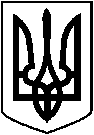 ЛЕТИЧІВСЬКА СЕЛИЩНА РАДА ХМЕЛЬНИЦЬКОЇ ОБЛАСТІВИКОНАВЧИЙ КОМІТЕТ Р І Ш Е Н Н Я17.08.2021 р.      	     		     Летичів				                     №Про внесення змін до рішення виконавчого комітетувід 29.03.2021 року №52Керуючись статтею 26 Закону України «Про місцеве самоврядування в Україні», відповідно до ст. 93 Цивільного кодексу України, Постанови Кабінету Міністрів України від 25.05.2011 року № 559 “Про містобудівний кадастр” та Закону України “Про державному реєстрацію юридичних осіб, фізичних осіб-підприємців та громадських формувань” від 15.05.2003 № 755, відповідно до Закону України «Про місцеве самоврядування в Україні», Національного стандарту України «Державна уніфікована система документації. Уніфікована система організаційно-розпорядчої документації. Вимоги до оформлювання документів. ДСТУ 4163-2003», затвердженому наказом Державного комітету України з питань технічного регулювання та споживчої політики від 07 квітня 2003 року № 55, пункту 2 глави 2 розділу ІІ Правил організації діловодства та архівного зберігання документів у державних органах, органах місцевого самоврядування, на підприємствах, в установах і організаціях, затверджених наказом Міністерства юстиції України від 18.06.2015 року № 1000/5, рішення Летичівської селищної ради № 23 від 13.07.2021 року «Про зміну юридичної адреси», та з метою забезпечення документування діяльності Служби у справах дітей виконавчий комітет селищної радиВ И Р І Ш И В : 	1. Внести зміни до рішення виконавчого комітету від 29.03.2021 року №52 про затвердження бланку Служби у справах дітей Летичівської селищної ради, а саме: бланк Служби у справах дітей Летичівської селищної ради затвердити в новій редакції (додається).2. Контроль за виконанням данного рішення покласти на заступника селищного голови Ніцевича А.В.Селищний голова                                               Ігор ТИСЯЧНИЙ Додаток 1 до рішення виконкому Летичівської селищної ради від __.08.2021 року  № ___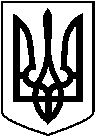 СЛУЖБА У СПРАВАХ ДІТЕЙЛЕТИЧІВСЬКОЇ СЕЛИЩНОЇ РАДИХМЕЛЬНИЦЬКОЇ ОБЛАСТІ вул. Героїв Крут,2/1, смт. Летичів, Хмельницької обл., 31500E-mail: let_ssd@ukr.netкод ЄДРПОУ 43982898___________ № __________На № ______від _________